This certificate is awarded to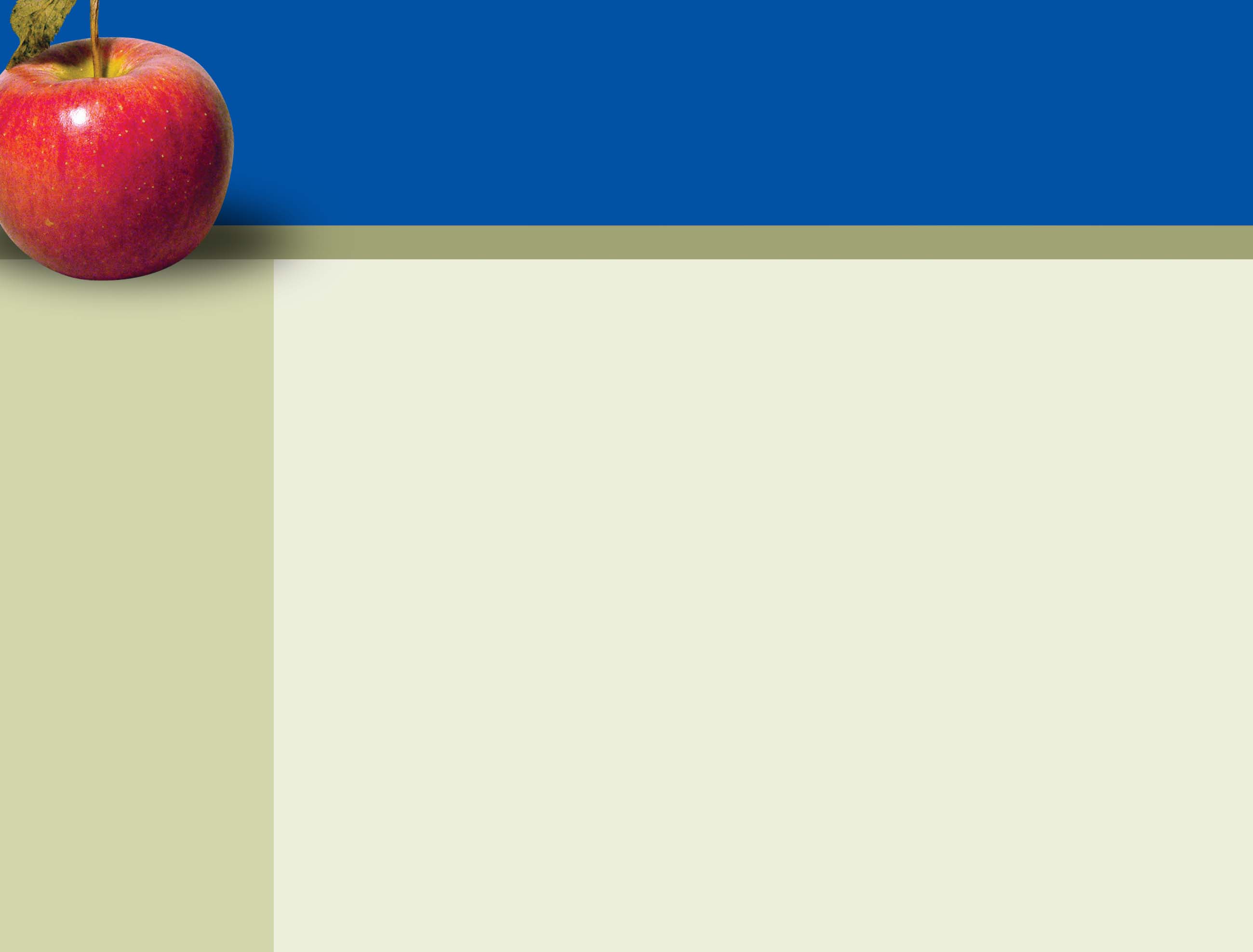 Insert Name hereFor being in the top list of the 6th gradeInsert SCHOOL/CLASS NAME here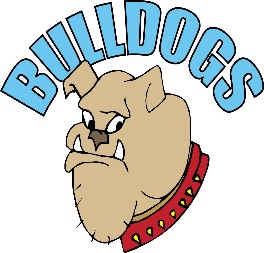 Signature		DateSignature		Date